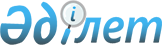 Павлодар қаласының 2016 - 2018 жылдарға арналған бюджеті туралыПавлодар облысы Павлодар қалалық мәслихатының 2015 жылғы 24 желтоқсандағы № 455/61 шешімі. Павлодар облысының Әділет департаментінде 2015 жылғы 29 желтоқсанда № 4866 болып тіркелді      Қазақстан Республикасының 2008 жылғы 4 желтоқсандағы Бюджет кодексінің 75-бабы 2-тармағына, Қазақстан Республикасының 2001 жылғы 23 қаңтардағы "Қазақстан Республикасындағы жергілікті мемлекеттік басқару және өзін-өзі басқару туралы" Заңының 6-бабы 1-тармағының 1) тармақшасына, Қазақстан Республикасының 2005 жылғы 8 шілдедегі "Агроөнеркәсіптік кешенді және ауылдық аумақтарды дамытуды мемлекеттік реттеу туралы" Заңының 18-бабы 4-тармағына, Павлодар облыстық мәслихатының 2015 жылғы 10 желтоқсандағы "2016 - 2018 жылдарға арналған облыстық бюджет туралы" № 394/46 шешіміне сәйкес Павлодар қалалық мәслихаты ШЕШІМ ЕТЕДІ:

      1. Павлодар қаласының 2016 - 2018 жылдарға арналған бюджеті тиісінше 1, 2 және 3-қосымшаларға сәйкес, оның ішінде 2016 жылға мынадай көлемдерде бекітілсін:

      1) кірістер – 46 980 741 мың теңге, оның ішінде:

      салықтық түсімдер бойынша – 33 885 167 мың теңге;

      салықтық емес түсімдер бойынша – 236 844 мың теңге;

      негізгі капиталды сатудан түсетін түсімдер бойынша – 1 057 487 мың теңге;

      трансферттер түсімдері бойынша – 11 801 243 мың теңге;

      2) шығындар – 46 581 493 мың теңге;

      3) таза бюджеттік кредиттеу – нөлге тең;

      4) қаржы активтерімен операциялар бойынша сальдо – -325 627 мың теңге;

      мемлекеттің қаржы активтерін сатудан түсетін түсімдер – 325 627 мың теңге;

      5) бюджет тапшылығы (профициті) – 724 875 мың теңге;

      6) бюджет тапшылығын қаржыландыру (профицитін пайдалану) – -724 875 мың теңге.

      Ескерту. 1-тармаққа өзгерістер енгізілді - Павлодар облысы Павлодар қалалық мәслихатының 31.03.2016 № 8/2 (01.01.2016 бастап қолданысқа енгізіледі); 01.06.2016 № 36/5 (01.01.2016 бастап қолданысқа енгізіледі); 22.07.2016 № 59/8 (01.01.2016 бастап қолданысқа енгізіледі); 15.11.2016 № 88/13 (01.01.2016 бастап қолданысқа енгізіледі); 23.12.2016 № 94/15 (01.01.2016 бастап қолданысқа енгізіледі) шешімдерімен.

      2. Павлодар қаласының 2016 жылға арналған бюджетінде Павлодар қаласының бюджетінен облыстық бюджетке 17 556 823 мың теңге сомасында бюджеттік алулар көзделгені ескерілсін.

      3. Павлодар қаласының 2016 жылға арналған жергілікті атқарушы органының резерві 254 790 мың теңге сомасында бекітілсін.

      4. Павлодар қаласының 2016 жылға арналған бюджетін атқару процесінде секвестрлеуге жатпайтын жергілікті бюджеттік бағдарламалардың тізбесі 4-қосымшаға сәйкес бекітілсін.

      5. Кенжекөл ауылдық округі, Мойылды ауылы, Павлодар ауылы, Ленин кенті, Жетекші ауылы әкімдері аппараттарының 2016 жылға арналған бюджеттік бағдарламалар тізбесі 5, 6, 7, 8, 9-қосымшаларға сәйкес бекітілсін.

      6. Жергілікті өзін-өзі басқару органдарына берілетін трансферттер сомаларын бөлудің 2016 жылға арналған көлемдері 10-қосымшаға сәйкес бекітілсін.

      7. Азаматтық қызметші болып табылатын және ауылдық елді мекендерде жұмыс істейтін денсаулық сақтау, әлеуметтік қамсыздандыру, білім беру, мәдениет, спорт және ветеринария саласындағы мамандарға, сондай-ақ мемлекеттік ұйымдарда жұмыс істейтін аталған мамандарға қызметтің осы түрлерімен қалалық жағдайда айналысатын мамандардың мөлшерлемелерімен салыстырғанда жиырма бес пайызға жоғарылатылған айлықақылар мен тарифтік мөлшерлемелер белгіленсін.

      8. Осы шешімнің орындалуын бақылау қалалық мәслихаттың экономика және бюджет жөніндегі тұрақты комиссиясына жүктелсін.

      9. Осы шешім 2016 жылғы 1 қаңтардан бастап қолданысқа енгізіледі және келесі жоспарлау кезеңіне арналған Павлодар қаласының бюджеті туралы мәслихат шешімінің қолданысқа енгізілуімен күшін жояды.

 Павлодар қаласының 2016 жылға арналған бюджеті
(өзгерістермен)      Ескерту. 1-қосымша жаңа редакцияда - Павлодар облысы Павлодар қалалық мәслихатының 23.12.2016 № 94/15 (01.01.2016 бастап қолданысқа енгізіледі) шешімімен.

 Павлодар қаласының 2017 жылға арналған бюджеті Павлодар қаласының 2018 жылға арналған бюджеті Павлодар қаласының 2016 жылға арналған қала бюджетін атқару кезіндегі
секвестрлеуге жатпайтын жергілікті бюджеттік бағдарламалардың тізбесі 2016 жылға арналған Кенжекөл ауылдық округі әкімі аппаратының
бюджеттік бағдарламаларының тізбесі 2016 жылға арналған Мойылды ауылы әкімі аппаратының
бюджеттік бағдарламаларының тізбесі 2016 жылға арналған Павлодар ауылы әкімі аппаратының
бюджеттік бағдарламаларының тізбесі 2016 жылға арналған Ленин кенті әкімі аппаратының
бюджеттік бағдарламаларының тізбесі 2016 жылға арналған Жетекші ауылы әкімі аппаратының
бюджеттік бағдарламаларының тізбесі Павлодар қаласының ауылдық аймақтары бойынша
2016 жылға арналған жергілікті өзін-өзі басқару органдарына
берілетін трансферттер сомаларын бөлу көлемдері
(өзгерістермен)      Ескерту. 10-қосымша жаңа редакцияда - Павлодар облысы Павлодар қалалық мәслихатының 15.11.2016 № 88/13 (01.01.2016 бастап қолданысқа енгізіледі) шешімімен.


					© 2012. Қазақстан Республикасы Әділет министрлігінің «Қазақстан Республикасының Заңнама және құқықтық ақпарат институты» ШЖҚ РМК
				
      Сессия төрағасы, қалалық

      мәслихат хатшысының

      міндетін атқарушы

И. Теренченко
Павлодар қалалық
мәслихатының 2015 жылғы
24 желтоқсандағы
№ 455/61 шешіміне
1-қосымшаСанаты

Санаты

Санаты

Санаты

Сомасы (мың теңге)

Сыныбы

Сыныбы

Сыныбы

Сомасы (мың теңге)

Iшкi сыныбы

Iшкi сыныбы

Сомасы (мың теңге)

Атауы

Сомасы (мың теңге)

1

2

3

4

5

1. Кiрiстер

46980741

1

Салықтық түсімдер

33885167

01

Табыс салығы

12952905

2

Жеке табыс салығы

12952905

04

Меншiкке салынатын салықтар

5274524

1

Мүлiкке салынатын салықтар

3645315

3

Жер салығы

513371

4

Көлiк құралдарына салынатын салық

1115776

5

Бірыңғай жер салығы

62

05

Тауарларға, жұмыстарға және қызметтерге салынатын iшкi салықтар

15349911

2

Акциздер

14045273

3

Табиғи және басқа да ресурстарды пайдаланғаны үшiн түсетiн түсiмдер

606000

4

Кәсiпкерлiк және кәсiби қызметтi жүргiзгенi үшiн алынатын алымдар

662539

5

Ойын бизнесіне салық

36099

08

Заңдық маңызы бар әрекеттерді жасағаны және (немесе) оған уәкілеттігі бар мемлекеттік органдар немесе лауазымды адамдар құжаттар бергені үшін алынатын міндетті төлемдер

307827

1

Мемлекеттік баж

307827

2

Салықтық емес түсiмдер

236844

01

Мемлекеттік меншіктен түсетін кірістер

73735

1

Мемлекеттік кәсіпорындардың таза кірісі бөлігінің түсімдері

71

4

Мемлекет меншігінде тұрған, заңды тұлғалардағы қатысу үлесіне кірістер

5

5

Мемлекет меншігіндегі мүлікті жалға беруден түсетін кірістер

73156

9

Мемлекет меншігінен түсетін басқа да кірістер

503

03

Мемлекеттік бюджеттен қаржыландырылатын мемлекеттік мекемелер ұйымдастыратын мемлекеттік сатып алуды өткізуден түсетін ақша түсімдері

663

1

Мемлекеттік бюджеттен қаржыландырылатын мемлекеттік мекемелер ұйымдастыратын мемлекеттік сатып алуды өткізуден түсетін ақша түсімдері

663

06

Басқа да салықтық емес түсiмдер

162446

1

Басқа да салықтық емес түсiмдер

162446

3

Негізгі капиталды сатудан түсетін түсімдер

1057487

01

Мемлекеттік мекемелерге бекітілген мемлекеттік мүлікті сату

801052

1

Мемлекеттік мекемелерге бекітілген мемлекеттік мүлікті сату

801052

03

Жердi және материалдық емес активтердi сату

256435

1

Жерді сату

123055

2

Материалдық емес активтерді сату

133380

4

Трансферттердің түсімдері

11801243

02

Мемлекеттiк басқарудың жоғары тұрған органдарынан түсетiн трансферттер

11801243

2

Облыстық бюджеттен түсетiн трансферттер

11801243

Функционалдық топ

Функционалдық топ

Функционалдық топ

Функционалдық топ

Функционалдық топ

Сомасы (мың теңге)

Кiшi функция

Кiшi функция

Кiшi функция

Кiшi функция

Сомасы (мың теңге)

Бюджеттiк бағдарламалардың әкiмшiсi

Бюджеттiк бағдарламалардың әкiмшiсi

Бюджеттiк бағдарламалардың әкiмшiсi

Сомасы (мың теңге)

Бағдарлама

Бағдарлама

Сомасы (мың теңге)

Атауы

Сомасы (мың теңге)

1

2

3

4

5

6

2. Шығындар

46581493

01

Жалпы сипаттағы мемлекеттiк қызметтер

666522

1

Мемлекеттiк басқарудың жалпы функцияларын орындайтын өкiлдi, атқарушы және басқа органдар

353572

112

Аудан (облыстық маңызы бар қала) мәслихатының аппараты

21719

001

Аудан (облыстық маңызы бар қала) мәслихатының қызметін қамтамасыз ету жөніндегі қызметтер

20825

003

Мемлекеттік органның күрделі шығыстары

894

122

Аудан (облыстық маңызы бар қала) әкімінің аппараты

201180

001

Аудан (облыстық маңызы бар қала) әкімінің қызметін қамтамасыз ету жөніндегі қызметтер

198678

003

Мемлекеттік органның күрделі шығыстары

2502

123

Қаладағы аудан, аудандық маңызы бар қала, кент, ауыл, ауылдық округ әкімінің аппараты

130673

001

Қаладағы аудан, аудандық маңызы бар қаланың, кент, ауыл, ауылдық округ әкімінің қызметін қамтамасыз ету жөніндегі қызметтер

121709

022

Мемлекеттік органның күрделі шығыстары

8964

2

Қаржылық қызмет

104341

452

Ауданның (облыстық маңызы бар қаланың) қаржы бөлімі

104341

001

Ауданның (облыстық маңызы бар қаланың) бюджетін орындау және коммуналдық меншігін басқару саласындағы мемлекеттік саясатты іске асыру жөніндегі қызметтер

85706

003

Салық салу мақсатында мүлікті бағалауды жүргізу

8251

010

Жекешелендіру, коммуналдық меншікті басқару, жекешелендіруден кейінгі қызмет және осыған байланысты дауларды реттеу

10384

5

Жоспарлау және статистикалық қызмет

42132

453

Ауданның (облыстық маңызы бар қаланың) экономика және бюджеттік жоспарлау бөлімі

42132

001

Экономикалық саясатты, мемлекеттік жоспарлау жүйесін қалыптастыру және дамыту саласындағы мемлекеттік саясатты іске асыру жөніндегі қызметтер

42132

9

Жалпы сипаттағы өзге де мемлекеттiк қызметтер

166477

454

Ауданның (облыстық маңызы бар қаланың) кәсіпкерлік және ауыл шаруашылығы бөлімі

25522

001

Жергілікті деңгейде кәсіпкерлікті және ауыл шаруашылығын дамыту саласындағы мемлекеттік саясатты іске асыру жөніндегі қызметтер

25522

458

Ауданның (облыстық маңызы бар қаланың) тұрғын үй-коммуналдық шаруашылығы, жолаушылар көлігі және автомобиль жолдары бөлімі

140955

001

Жергілікті деңгейде тұрғын үй-коммуналдық шаруашылығы, жолаушылар көлігі және автомобиль жолдары саласындағы мемлекеттік саясатты іске асыру жөніндегі қызметтер

140955

02

Қорғаныс

59690

1

Әскери мұқтаждар

59690

122

Аудан (облыстық маңызы бар қала) әкімінің аппараты

59690

005

Жалпыға бірдей әскери міндетті атқару шеңберіндегі іс-шаралар

59690

03

Қоғамдық тәртіп, қауіпсіздік, құқықтық, сот, қылмыстық-атқару қызметі

210839

6

Қылмыстық-атқару жүйесі

27413

451

Ауданның (облыстық маңызы бар қаланың) жұмыспен қамту және әлеуметтік бағдарламалар бөлімі

27413

039

Қылмыстық жазасын өтеген адамдарды әлеуметтік бейімдеу мен оңалтуды ұйымдастыру және жүзеге асыру

27413

9

Қоғамдық тәртіп және қауіпсіздік саласындағы басқа да қызметтер

183426

458

Ауданның (облыстық маңызы бар қаланың) тұрғын үй-коммуналдық шаруашылығы, жолаушылар көлігі және автомобиль жолдары бөлімі

156199

021

Елдi мекендерде жол қозғалысы қауiпсiздiгін қамтамасыз ету

156199

499

Ауданның (облыстық маңызы бар қаланың) азаматтық хал актілерін тіркеу бөлімі

27227

001

Жергілікті деңгейде азаматтық хал актілерін тіркеу саласындағы мемлекеттік саясатты іске асыру жөніндегі қызметтер

27227

04

Бiлiм беру

13420234

1

Мектепке дейiнгi тәрбие және оқыту

4606388

464

Ауданның (облыстық маңызы бар қаланың) білім бөлімі

4603919

009

Мектепке дейінгі тәрбие мен оқыту ұйымдарының қызметін қамтамасыз ету

2923614

040

Мектепке дейінгі білім беру ұйымдарында мемлекеттік білім беру тапсырысын іске асыруға

1680305

467

Ауданның (облыстық маңызы бар қаланың) құрылыс бөлімі

2469

037

Мектепке дейiнгi тәрбие және оқыту объектілерін салу және реконструкциялау

2469

2

Бастауыш, негізгі орта және жалпы орта білім беру

8327093

123

Қаладағы аудан, аудандық маңызы бар қала, кент, ауыл, ауылдық округ әкімінің аппараты

12604

005

Ауылдық жерлерде балаларды мектепке дейін тегін алып баруды және кері алып келуді ұйымдастыру

12604

464

Ауданның (облыстық маңызы бар қаланың) білім бөлімі

7858809

003

Жалпы білім беру

7224341

006

Балаларға қосымша білім беру

634468

465

Ауданның (облыстық маңызы бар қаланың) дене шынықтыру және спорт бөлімі

441374

017

Балалар мен жасөспірімдерге спорт бойынша қосымша білім беру

441374

467

Ауданның (облыстық маңызы бар қаланың) құрылыс бөлімі

14306

024

Бастауыш, негізгі орта және жалпы орта білім беру объектілерін салу және реконструкциялау

14306

9

Бiлiм беру саласындағы өзге де қызметтер

486753

464

Ауданның (облыстық маңызы бар қаланың) білім бөлімі

486753

001

Жергілікті деңгейде білім беру саласындағы мемлекеттік саясатты іске асыру жөніндегі қызметтер

43088

005

Ауданның (облыстық маңызы бар қаланың) мемлекеттік білім беру мекемелер үшін оқулықтар мен оқу-әдiстемелiк кешендерді сатып алу және жеткізу

273610

007

Аудандық (қалалық) ауқымдағы мектеп олимпиадаларын және мектептен тыс іс-шараларды өткiзу

2172

015

Жетім баланы (жетім балаларды) және ата-аналарының қамқорынсыз қалған баланы (балаларды) күтіп-ұстауға қамқоршыларға (қорғаншыларға) ай сайынға ақшалай қаражат төлемі

109765

022

Жетім баланы (жетім балаларды) және ата-анасының қамқорлығынсыз қалған баланы (балаларды) асырап алғаны үшін Қазақстан азаматтарына біржолғы ақша қаражатын төлеуге арналған төлемдер

8934

029

Балалар мен жасөспірімдердің психикалық денсаулығын зерттеу және халыққа психологиялық-медициналық-педагогикалық консультациялық көмек көрсету

9726

067

Ведомстволық бағыныстағы мемлекеттік мекемелерінің және ұйымдарының күрделі шығыстары

39458

06

Әлеуметтiк көмек және әлеуметтiк қамсыздандыру

1698110

1

Әлеуметтiк қамсыздандыру

35709

451

Ауданның (облыстық маңызы бар қаланың) жұмыспен қамту және әлеуметтік бағдарламалар бөлімі

22989

005

Мемлекеттік атаулы әлеуметтік көмек

10751

016

18 жасқа дейінгі балаларға мемлекеттік жәрдемақылар

9953

025

Өрлеу жобасы бойынша келісілген қаржылай көмекті енгізу

2285

464

Ауданның (облыстық маңызы бар қаланың) білім бөлімі

12720

030

Патронат тәрбиешілерге берілген баланы (балаларды) асырап бағу

12720

2

Әлеуметтiк көмек

1479495

123

Қаладағы аудан, аудандық маңызы бар қала, кент, ауыл, ауылдық округ әкімінің аппараты

6121

003

Мұқтаж азаматтарға үйінде әлеуметтік көмек көрсету

6121

451

Ауданның (облыстық маңызы бар қаланың) жұмыспен қамту және әлеуметтік бағдарламалар бөлімі

1469806

002

Жұмыспен қамту бағдарламасы

177460

004

Ауылдық жерлерде тұратын денсаулық сақтау, білім беру, әлеуметтік қамтамасыз ету, мәдениет, спорт және ветеринар мамандарына отын сатып алуға Қазақстан Республикасының заңнамасына сәйкес әлеуметтік көмек көрсету

3500

006

Тұрғын үйге көмек көрсету

49222

007

Жергілікті өкілетті органдардың шешімі бойынша мұқтаж азаматтардың жекелеген топтарына әлеуметтік көмек

380247

010

Үйден тәрбиеленіп оқытылатын мүгедек балаларды материалдық қамтамасыз ету

9315

013

Белгіленген тұрғылықты жері жоқ тұлғаларды әлеуметтік бейімдеу

88463

014

Мұқтаж азаматтарға үйде әлеуметтiк көмек көрсету

187176

015

Зейнеткерлер мен мүгедектерге әлеуметтiк қызмет көрсету аумақтық орталығы

96147

017

Мүгедектерді оңалту жеке бағдарламасына сәйкес, мұқтаж мүгедектерді міндетті гигиеналық құралдармен және ымдау тілі мамандарының қызмет көрсетуін, жеке көмекшілермен қамтамасыз ету

478276

464

Ауданның (облыстық маңызы бар қаланың) білім бөлімі

3568

008

Жергілікті өкілді органдардың шешімі бойынша білім беру ұйымдарының күндізгі оқу нысанында оқитындар мен тәрбиеленушілерді қоғамдық көлікте (таксиден басқа) жеңілдікпен жол жүру түрінде әлеуметтік қолдау

3568

9

Әлеуметтiк көмек және әлеуметтiк қамтамасыз ету салаларындағы өзге де қызметтер

182906

451

Ауданның (облыстық маңызы бар қаланың) жұмыспен қамту және әлеуметтік бағдарламалар бөлімі

182906

001

Жергілікті деңгейде халық үшін әлеуметтік бағдарламаларды жұмыспен қамтуды қамтамасыз етуді іске асыру саласындағы мемлекеттік саясатты іске асыру жөніндегі қызметтер

71020

011

Жәрдемақыларды және басқа да әлеуметтік төлемдерді есептеу, төлеу мен жеткізу бойынша қызметтерге ақы төлеу

1517

021

Мемлекеттік органның күрделі шығыстары

498

050

Қазақстан Республикасында мүгедектердің құқықтарын қамтамасыз ету және өмір сүру сапасын жақсарту жөніндегі 2012 - 2018 жылдарға арналған іс-шаралар жоспарын іске асыру

52484

054

Үкіметтік емес секторда мемлекеттік әлеуметтік тапсырысты орналастыру

56405

067

Ведомстволық бағыныстағы мемлекеттік мекемелерінің және ұйымдарының күрделі шығыстары

982

07

Тұрғын үй-коммуналдық шаруашылық

8046908

1

Тұрғын үй шаруашылығы

6132950

123

Қаладағы аудан, аудандық маңызы бар қала, кент, ауыл, ауылдық округ әкімінің аппараты

2340

027

Жұмыспен қамту 2020 жол картасы бойынша қалаларды және ауылдық елді мекендерді дамыту шеңберінде объектілерді жөндеу және абаттандыру

2340

451

Ауданның (облыстық маңызы бар қаланың) жұмыспен қамту және әлеуметтік бағдарламалар бөлімі

16754

024

Жұмыспен қамту 2020 жол картасы бойынша қалаларды және ауылдық елді мекендерді дамыту шеңберінде объектілерді жөндеу

16754

458

Ауданның (облыстық маңызы бар қаланың) тұрғын үй-коммуналдық шаруашылығы, жолаушылар көлігі және автомобиль жолдары бөлімі

7917

003

Мемлекеттік тұрғын үй қорының сақталуын ұйымдастыру

981

004

Азаматтардың жекелеген санаттарын тұрғын үймен қамтамасыз ету

373

049

Көп пәтерлі тұрғын үйлерде энергетикалық аудит жүргізу

6563

463

Ауданның (облыстық маңызы бар қаланың) жер қатынастары бөлімі

207897

016

Мемлекет мұқтажы үшін жер учаскелерін алу

207897

464

Ауданның (облыстық маңызы бар қаланың) білім бөлімі

11596

026

Жұмыспен қамту 2020 жол картасы бойынша қалаларды және ауылдық елді мекендерді дамыту шеңберінде объектілерді жөндеу

11596

465

Ауданның (облыстық маңызы бар қаланың) дене шынықтыру және спорт бөлімі

4573

009

Жұмыспен қамту 2020 жол картасы бойынша қалаларды және ауылдық елді мекендерді дамыту шеңберінде объектілерді жөндеу

4573

467

Ауданның (облыстық маңызы бар қаланың) құрылыс бөлімі

5864503

003

Коммуналдық тұрғын үй қорының тұрғын үйін жобалау және (немесе) салу, реконструкциялау

3150537

004

Инженерлік-коммуникациялық инфрақұрылымды жобалау, дамыту және (немесе) жайластыру

2703009

090

Жұмыспен қамту 2020 жол картасы шеңберінде қызметтік тұрғын үй, инженерлік-коммуникациялық инфрақұрылымды және еңбекші жастарға арналған жатақханалар сатып алу

10957

479

Ауданның (облыстық маңызы бар қаланың) тұрғын үй инспекциясы бөлімі

17370

001

Жергілікті деңгейде тұрғын үй қоры саласындағы мемлекеттік саясатты іске асыру жөніндегі қызметтер

17038

005

Мемлекеттік органның күрделі шығыстары

332

2

Коммуналдық шаруашылық

499054

458

Ауданның (облыстық маңызы бар қаланың) тұрғын үй-коммуналдық шаруашылығы, жолаушылар көлігі және автомобиль жолдары бөлімі

376079

012

Сумен жабдықтау және су бұру жүйесінің жұмыс істеуі

210304

026

Ауданның (облыстық маңызы бар қаланың) коммуналдық меншігіндегі жылу жүйелерін қолдануды ұйымдастыру

46862

028

Коммуналдық шаруашылығын дамыту

59402

029

Сумен жабдықтау және су бұру жүйелерін дамыту

59511

467

Ауданның (облыстық маңызы бар қаланың) құрылыс бөлімі

122975

058

Елді мекендердегі сумен жабдықтау және су бұру жүйелерін дамыту

122975

3

Елді-мекендерді көркейту

1414904

123

Қаладағы аудан, аудандық маңызы бар қала, кент, ауыл, ауылдық округ әкімінің аппараты

9560

008

Елді мекендердегі көшелерді жарықтандыру

9560

458

Ауданның (облыстық маңызы бар қаланың) тұрғын үй-коммуналдық шаруашылығы, жолаушылар көлігі және автомобиль жолдары бөлімі

1405344

015

Елдi мекендердегі көшелердi жарықтандыру

339307

016

Елдi мекендердiң санитариясын қамтамасыз ету

397449

017

Жерлеу орындарын ұстау және туыстары жоқ адамдарды жерлеу

31217

018

Елдi мекендердi абаттандыру және көгалдандыру

637371

08

Мәдениет, спорт, туризм және ақпараттық кеңістiк

895036

1

Мәдениет саласындағы қызмет

341883

123

Қаладағы аудан, аудандық маңызы бар қала, кент, ауыл, ауылдық округ әкімінің аппараты

45834

006

Жергілікті деңгейде мәдени-демалыс жұмыстарын қолдау

45834

455

Ауданның (облыстық маңызы бар қаланың) мәдениет және тілдерді дамыту бөлімі

289916

003

Мәдени-демалыс жұмысын қолдау

289916

467

Ауданның (облыстық маңызы бар қаланың) құрылыс бөлімі

6133

011

Мәдениет объектілерін дамыту

6133

2

Спорт

307057

465

Ауданның (облыстық маңызы бар қаланың) дене шынықтыру және спорт бөлімі

305299

001

Жергілікті деңгейде дене шынықтыру және спорт саласындағы мемлекеттік саясатты іске асыру жөніндегі қызметтер

15967

005

Ұлттық және бұқаралық спорт түрлерін дамыту

150976

006

Аудандық (облыстық маңызы бар қалалық) деңгейде спорттық жарыстар өткiзу

134387

007

Әртүрлi спорт түрлерi бойынша аудан (облыстық маңызы бар қала) құрама командаларының мүшелерiн дайындау және олардың облыстық спорт жарыстарына қатысуы

3291

032

Ведомстволық бағыныстағы мемлекеттік мекемелерінің және ұйымдарының күрделі шығыстары

678

467

Ауданның (облыстық маңызы бар қаланың) құрылыс бөлімі

1758

008

Cпорт объектілерін дамыту

1758

3

Ақпараттық кеңiстiк

191432

455

Ауданның (облыстық маңызы бар қаланың) мәдениет және тілдерді дамыту бөлімі

139710

006

Аудандық (қалалық) кiтапханалардың жұмыс iстеуi

135427

007

Мемлекеттiк тiлдi және Қазақстан халқының басқа да тiлдерін дамыту

4283

456

Ауданның (облыстық маңызы бар қаланың) ішкі саясат бөлімі

51722

002

Мемлекеттік ақпараттық саясат жүргізу жөніндегі қызметтер

51722

9

Мәдениет, спорт, туризм және ақпараттық кеңiстiктi ұйымдастыру жөнiндегi өзге де қызметтер

54664

455

Ауданның (облыстық маңызы бар қаланың) мәдениет және тілдерді дамыту бөлімі

22476

001

Жергілікті деңгейде тілдерді және мәдениетті дамыту саласындағы мемлекеттік саясатты іске асыру жөніндегі қызметтер

19476

032

Ведомстволық бағыныстағы мемлекеттік мекемелерінің және ұйымдарының күрделі шығыстары

3000

456

Ауданның (облыстық маңызы бар қаланың) ішкі саясат бөлімі

32188

001

Жергілікті деңгейде ақпарат, мемлекеттілікті нығайту және азаматтардың әлеуметтік сенімділігін қалыптастыру саласында мемлекеттік саясатты іске асыру жөніндегі қызметтер

19314

003

Жастар саясаты саласында іс-шараларды іске асыру

12874

09

Отын-энергетика кешенi және жер қойнауын пайдалану

12848

1

Отын және энергетика

12848

467

Ауданның (облыстық маңызы бар қаланың) құрылыс бөлімі

12848

009

Жылу-энергетикалық жүйені дамыту

12848

10

Ауыл, су, орман, балық шаруашылығы, ерекше қорғалатын табиғи аумақтар, қоршаған ортаны және жануарлар дүниесін қорғау, жер қатынастары

124645

1

Ауыл шаруашылығы

65951

453

Ауданның (облыстық маңызы бар қаланың) экономика және бюджеттік жоспарлау бөлімі

394

099

Мамандардың әлеуметтік көмек көрсетуі жөніндегі шараларды іске асыру

394

467

Ауданның (облыстық маңызы бар қаланың) құрылыс бөлімі

13800

010

Ауыл шаруашылығы объектілерін дамыту

13800

473

Ауданның (облыстық маңызы бар қаланың) ветеринария бөлімі

51757

001

Жергілікті деңгейде ветеринария саласындағы мемлекеттік саясатты іске асыру жөніндегі қызметтер

27229

005

Мал көмінділерінің (биотермиялық шұңқырлардың) жұмыс істеуін қамтамасыз ету

646

007

Қаңғыбас иттер мен мысықтарды аулауды және жоюды ұйымдастыру

17898

010

Ауыл шаруашылығы жануарларын сәйкестендіру жөніндегі іс-шараларды өткізу

1092

047

Жануарлардың саулығы мен адамның денсаулығына қауіп төндіретін, алып қоймай залалсыздандырылған (зарарсыздандырылған) және қайта өңделген жануарлардың, жануарлардан алынатын өнімдер мен шикізаттың құнын иелеріне өтеу

4892

6

Жер қатынастары

40268

463

Ауданның (облыстық маңызы бар қаланың) жер қатынастары бөлімі

40268

001

Аудан (облыстық маңызы бар қала) аумағында жер қатынастарын реттеу саласындағы мемлекеттік саясатты іске асыру жөніндегі қызметтер

38009

003

Елдi мекендердi жер-шаруашылық орналастыру

1759

007

Мемлекеттік органның күрделі шығыстары

500

9

Ауыл, су, орман, балық шаруашылығы, қоршаған ортаны қорғау және жер қатынастары саласындағы басқа да қызметтер

18426

473

Ауданның (облыстық маңызы бар қаланың) ветеринария бөлімі

18426

011

Эпизоотияға қарсы іс-шаралар жүргізу

18426

11

Өнеркәсіп, сәулет, қала құрылысы және құрылыс қызметі

88909

2

Сәулет, қала құрылысы және құрылыс қызметі

88909

467

Ауданның (облыстық маңызы бар қаланың) құрылыс бөлімі

68783

001

Жергілікті деңгейде құрылыс саласындағы мемлекеттік саясатты іске асыру жөніндегі қызметтер

68783

468

Ауданның (облыстық маңызы бар қаланың) сәулет және қала құрылысы бөлімі

20126

001

Жергілікті деңгейде сәулет және қала құрылысы саласындағы мемлекеттік саясатты іске асыру жөніндегі қызметтер

19795

004

Мемлекеттік органның күрделі шығыстары

331

12

Көлiк және коммуникация

2917549

1

Автомобиль көлiгi

2758972

123

Қаладағы аудан, аудандық маңызы бар қала, кент, ауыл, ауылдық округ әкімінің аппараты

33097

013

Аудандық маңызы бар қалаларда, кенттерде, ауылдарда, ауылдық округтерде автомобиль жолдарының жұмыс істеуін қамтамасыз ету

33097

458

Ауданның (облыстық маңызы бар қаланың) тұрғын үй-коммуналдық шаруашылығы, жолаушылар көлігі және автомобиль жолдары бөлімі

2725875

022

Көлік инфрақұрылымын дамыту

441

023

Автомобиль жолдарының жұмыс істеуін қамтамасыз ету

1992518

045

Аудандық маңызы бар автомобиль жолдарын және елді-мекендердің көшелерін күрделі және орташа жөндеу

732916

9

Көлiк және коммуникациялар саласындағы өзге де қызметтер

158577

458

Ауданның (облыстық маңызы бар қаланың) тұрғын үй-коммуналдық шаруашылығы, жолаушылар көлігі және автомобиль жолдары бөлімі

158577

024

Кентiшiлiк (қалаiшiлiк), қала маңындағы ауданiшiлiк қоғамдық жолаушылар тасымалдарын ұйымдастыру

158577

13

Басқалар

747376

3

Кәсiпкерлiк қызметтi қолдау және бәсекелестікті қорғау

3000

454

Ауданның (облыстық маңызы бар қаланың) кәсіпкерлік және ауыл шаруашылығы бөлімі

3000

006

Кәсіпкерлік қызметті қолдау

3000

9

Басқалар

744376

123

Қаладағы аудан, аудандық маңызы бар қала, кент, ауыл, ауылдық округ әкімінің аппараты

10573

040

"Өңірлерді дамыту" Бағдарламасы шеңберінде өңірлерді экономикалық дамытуға жәрдемдесу бойынша шараларды іске асыру

10573

452

Ауданның (облыстық маңызы бар қаланың) қаржы бөлімі

121232

012

Ауданның (облыстық маңызы бар қаланың) жергілікті атқарушы органының резерві

121232

458

Ауданның (облыстық маңызы бар қаланың) тұрғын үй-коммуналдық шаруашылығы, жолаушылар көлігі және автомобиль жолдары бөлімі

612571

043

Өңірлерді дамытудың 2020 жылға дейінгі бағдарламасы шеңберінде инженерлік инфрақұрылымды дамыту

612571

14

Борышқа қызмет көрсету

726

1

Борышқа қызмет көрсету

726

452

Ауданның (облыстық маңызы бар қаланың) қаржы бөлімі

726

013

Жергілікті атқарушы органдардың облыстық бюджеттен қарыздар бойынша сыйақылар мен өзге де төлемдерді төлеу бойынша борышына қызмет көрсету

726

15

Трансферттер

17692101

1

Трансферттер

17692101

452

Ауданның (облыстық маңызы бар қаланың) қаржы бөлімі

17692101

006

Нысаналы пайдаланылмаған (толық пайдаланылмаған) трансферттерді қайтару

60026

007

Бюджеттік алып қоюлар

17556823

051

Жергілікті өзін-өзі басқару органдарына берілетін трансферттер

72532

054

Қазақстан Республикасының Ұлттық қорынан берілетін нысаналы трансферт есебінен республикалық бюджеттен бөлінген пайдаланылмаған (түгел пайдаланылмаған) нысаналы трансферттердің сомасын қайтару

2720

3. Таза бюджеттік кредиттеу

0

4. Қаржы активтерiмен операциялар бойынша сальдо

- 325627

Мемлекеттің қаржы активтерін сатудан түсетін түсімдер

325627

6

Мемлекеттің қаржы активтерін сатудан түсетін түсімдер

325627

01

Мемлекеттің қаржы активтерін сатудан түсетін түсімдер

325627

1

Қаржы активтерін ел ішінде сатудан түсетін түсімдер

325627

5. Бюджет тапшылығы (профициті)

724875

6. Бюджет тапшылығын қаржыландыру (профицитін пайдалану)

-724875

Павлодар қалалық
мәслихатының 2015 жылғы
24 желтоқсандағы
№ 455/61 шешіміне
2-қосымшаСанаты

Санаты

Санаты

Санаты

Сомасы (мың теңге)

Сыныбы

Сыныбы

Сыныбы

Сомасы (мың теңге)

Iшкi сыныбы

Iшкi сыныбы

Сомасы (мың теңге)

Атауы

Сомасы (мың теңге)

1

2

3

4

5

1. Кiрiстер

49297854

1

Салықтық түсімдер

48807630

01

Табыс салығы

16823696

2

Жеке табыс салығы

16823696

03

Әлеуметтiк салық

10863545

1

Әлеуметтік салық

10863545

04

Меншiкке салынатын салықтар

5332157

1

Мүлiкке салынатын салықтар

3671807

3

Жер салығы

573397

4

Көлiк құралдарына салынатын салық

1086888

5

Бірыңғай жер салығы

65

05

Тауарларға, жұмыстарға және қызметтерге салынатын iшкi салықтар

15021405

2

Акциздер

13802336

3

Табиғи және басқа да ресурстарды пайдаланғаны үшiн түсетiн түсiмдер

624000

4

Кәсiпкерлiк және кәсiби қызметтi жүргiзгенi үшiн алынатын алымдар

549092

5

Ойын бизнесіне салық

45977

08

Заңдық маңызы бар әрекеттерді жасағаны және (немесе) оған уәкілеттігі бар мемлекеттік органдар немесе лауазымды адамдар құжаттар бергені үшін алынатын міндетті төлемдер

766827

1

Мемлекеттік баж

766827

2

Салықтық емес түсiмдер

223844

01

Мемлекеттік меншіктен түсетін кірістер

59594

5

Мемлекет меншігіндегі мүлікті жалға беруден түсетін кірістер

59156

9

Мемлекет меншігінен түсетін басқа да кірістер

438

03

Мемлекеттік бюджеттен қаржыландырылатын мемлекеттік мекемелер ұйымдастыратын мемлекеттік сатып алуды өткізуден түсетін ақша түсімдері

4

1

Мемлекеттік бюджеттен қаржыландырылатын мемлекеттік мекемелер ұйымдастыратын мемлекеттік сатып алуды өткізуден түсетін ақша түсімдері

4

06

Басқа да салықтық емес түсiмдер 

164246

1

Басқа да салықтық емес түсiмдер

164246

3

Негізгі капиталды сатудан түсетін түсімдер

266380

 

01

Мемлекеттік мекемелерге бекітілген мемлекеттік мүлікті сату

43000

1

Мемлекеттік мекемелерге бекітілген мемлекеттік мүлікті сату

43000

03

Жердi және материалдық емес активтердi сату

223380

1

Жерді сату

130000

2

Материалдық емес активтерді сату 

93380

4

Трансферттердің түсімдері

0

02

Мемлекеттiк басқарудың жоғары тұрған органдарынан түсетiн трансферттер

0

2

Облыстық бюджеттен түсетiн трансферттер

0

Функционалдық топ

Функционалдық топ

Функционалдық топ

Функционалдық топ

Функционалдық топ

Сомасы (мың теңге)

Кiшi функция 

Кiшi функция 

Кiшi функция 

Кiшi функция 

Сомасы (мың теңге)

Бюджеттiк бағдарламалардың әкiмшiсi

Бюджеттiк бағдарламалардың әкiмшiсi

Бюджеттiк бағдарламалардың әкiмшiсi

Сомасы (мың теңге)

Бағдарлама

Бағдарлама

Сомасы (мың теңге)

Атауы

Сомасы (мың теңге)

1

2

3

4

5

6

2. Шығындар

47718854

01

Жалпы сипаттағы мемлекеттiк қызметтер 

478010

1

Мемлекеттiк басқарудың жалпы функцияларын орындайтын өкiлдi, атқарушы және басқа органдар

257030

112

Аудан (облыстық маңызы бар қала) мәслихатының аппараты

15645

001

Аудан (облыстық маңызы бар қала) мәслихатының қызметін қамтамасыз ету жөніндегі қызметтер

15645

122

Аудан (облыстық маңызы бар қала) әкімінің аппараты

140028

001

Аудан (облыстық маңызы бар қала) әкімінің қызметін қамтамасыз ету жөніндегі қызметтер

140028

123

Қаладағы аудан, аудандық маңызы бар қала, кент, ауыл, ауылдық округ әкімінің аппараты

101357

001

Қаладағы аудан, аудандық маңызы бар қаланың, кент, ауыл, ауылдық округ әкімінің қызметін қамтамасыз ету жөніндегі қызметтер

101357

2

Қаржылық қызмет

79119

452

Ауданның (облыстық маңызы бар қаланың) қаржы бөлімі

79119

001

Ауданның (облыстық маңызы бар қаланың) бюджетін орындау және коммуналдық меншігін басқару саласындағы мемлекеттік саясатты іске асыру жөніндегі қызметтер 

62507

003

Салық салу мақсатында мүлікті бағалауды жүргізу

8829

010

Жекешелендіру, коммуналдық меншікті басқару, жекешелендіруден кейінгі қызмет және осыған байланысты дауларды реттеу

7783

5

Жоспарлау және статистикалық қызмет

34451

453

Ауданның (облыстық маңызы бар қаланың) экономика және бюджеттік жоспарлау бөлімі

34451

001

Экономикалық саясатты, мемлекеттік жоспарлау жүйесін қалыптастыру және дамыту саласындағы мемлекеттік саясатты іске асыру жөніндегі қызметтер

34451

9

Жалпы сипаттағы өзге де мемлекеттiк қызметтер

107410

454

Ауданның (облыстық маңызы бар қаланың) кәсіпкерлік және ауыл шаруашылығы бөлімі

18891

001

Жергілікті деңгейде кәсіпкерлікті және ауыл шаруашылығын дамыту саласындағы мемлекеттік саясатты іске асыру жөніндегі қызметтер

18891

458

Ауданның (облыстық маңызы бар қаланың) тұрғын үй-коммуналдық шаруашылығы, жолаушылар көлігі және автомобиль жолдары бөлімі

88519

001

Жергілікті деңгейде тұрғын үй-коммуналдық шаруашылығы, жолаушылар көлігі және автомобиль жолдары саласындағы мемлекеттік саясатты іске асыру жөніндегі қызметтер

88519

02

Қорғаныс

52591

1

Әскери мұқтаждар

52591

122

Аудан (облыстық маңызы бар қала) әкімінің аппараты

52591

005

Жалпыға бірдей әскери міндетті атқару шеңберіндегі іс-шаралар

52591

 

03

Қоғамдық тәртіп, қауіпсіздік, құқықтық, сот, қылмыстық-атқару қызметі

135168

6

Қылмыстық-атқару жүйесі

24396

451

Ауданның (облыстық маңызы бар қаланың) жұмыспен қамту және әлеуметтік бағдарламалар бөлімі

24396

039

Қылмыстық жазасын өтеген адамдарды әлеуметтік бейімдеу мен оңалтуды ұйымдастыру және жүзеге асыру

24396

9

Қоғамдық тәртіп және қауіпсіздік саласындағы басқа да қызметтер

110772

458

Ауданның (облыстық маңызы бар қаланың) тұрғын үй-коммуналдық шаруашылығы, жолаушылар көлігі және автомобиль жолдары бөлімі

98445

021

Елдi мекендерде жол қозғалысы қауiпсiздiгін қамтамасыз ету

98445

499

Ауданның (облыстық маңызы бар қаланың) азаматтық хал актілерін тіркеу бөлімі

12327

001

Жергілікті деңгейде азаматтық хал актілерін тіркеу саласындағы мемлекеттік саясатты іске асыру жөніндегі қызметтер

12327

04

Бiлiм беру

8564618

1

Мектепке дейiнгi тәрбие және оқыту

2385936

464

Ауданның (облыстық маңызы бар қаланың) білім бөлімі

2385936

009

Мектепке дейінгі тәрбие мен оқыту ұйымдарының қызметін қамтамасыз ету

2294900

040

Мектепке дейінгі білім беру ұйымдарында мемлекеттік білім беру тапсырысын іске асыруға

91036

2

Бастауыш, негізгі орта және жалпы орта білім беру

5798111

123

Қаладағы аудан, аудандық маңызы бар қала, кент, ауыл, ауылдық округ әкімінің аппараты

10488

005

Ауылдық жерлерде балаларды мектепке дейін тегін алып баруды және кері алып келуді ұйымдастыру

10488

464

Ауданның (облыстық маңызы бар қаланың) білім бөлімі

5787623

003

Жалпы білім беру

5334112

006

Балаларға қосымша білім беру 

453511

9

Бiлiм беру саласындағы өзге де қызметтер

380571

464

Ауданның (облыстық маңызы бар қаланың) білім бөлімі

380571

001

Жергілікті деңгейде білім беру саласындағы мемлекеттік саясатты іске асыру жөніндегі қызметтер

33588

005

Ауданның (облыстық маңызы бар қаланың) мемлекеттік білім беру мекемелер үшін оқулықтар мен оқу-әдiстемелiк кешендерді сатып алу және жеткізу

227910

007

Аудандық (қалалық) ауқымдағы мектеп олимпиадаларын және мектептен тыс іс-шараларды өткiзу

2324

015

Жетім баланы (жетім балаларды) және ата-аналарының қамқорынсыз қалған баланы (балаларды) күтіп-ұстауға қамқоршыларға (қорғаншыларға) ай сайынғы ақшалай қаражат төлемі

114701

022

Жетім баланы (жетім балаларды) және ата-анасының қамқорлығынсыз қалған баланы (балаларды) асырап алғаны үшін Қазақстан азаматтарына біржолғы ақша қаражатын төлеуге арналған төлемдер

2048

06

Әлеуметтiк көмек және әлеуметтiк қамсыздандыру

1424508

1

Әлеуметтiк қамсыздандыру

22154

451

Ауданның (облыстық маңызы бар қаланың) жұмыспен қамту және әлеуметтік бағдарламалар бөлімі

22154

005

Мемлекеттік атаулы әлеуметтік көмек 

12146

016

18 жасқа дейінгі балаларға мемлекеттік жәрдемақылар

10008

2

Әлеуметтiк көмек

1298690

123

Қаладағы аудан, аудандық маңызы бар қала, кент, ауыл, ауылдық округ әкімінің аппараты

3930

 

003

Мұқтаж азаматтарға үйінде әлеуметтік көмек көрсету

3930

451

Ауданның (облыстық маңызы бар қаланың) жұмыспен қамту және әлеуметтік бағдарламалар бөлімі

1291192

002

Жұмыспен қамту бағдарламасы

186148

004

Ауылдық жерлерде тұратын денсаулық сақтау, білім беру, әлеуметтік қамтамасыз ету, мәдениет, спорт және ветеринар мамандарына отын сатып алуға Қазақстан Республикасының заңнамасына сәйкес әлеуметтік көмек көрсету

3744

006

Тұрғын үйге көмек көрсету

62298

007

Жергілікті өкілетті органдардың шешімі бойынша мұқтаж азаматтардың жекелеген топтарына әлеуметтік көмек

410750

010

Үйден тәрбиеленіп оқытылатын мүгедек балаларды материалдық қамтамасыз ету

9965

013

Белгіленген тұрғылықты жері жоқ тұлғаларды әлеуметтік бейімдеу

73874

014

Мұқтаж азаматтарға үйде әлеуметтiк көмек көрсету

128449

015

Зейнеткерлер мен мүгедектерге әлеуметтiк қызмет көрсету аумақтық орталығы

87441

017

Мүгедектерді оңалту жеке бағдарламасына сәйкес, мұқтаж мүгедектерді міндетті гигиеналық құралдармен және ымдау тілі мамандарының қызмет көрсетуін, жеке көмекшілермен қамтамасыз ету

328523

 

464

Ауданның (облыстық маңызы бар қаланың) білім бөлімі

3568

008

Жергілікті өкілді органдардың шешімі бойынша білім беру ұйымдарының күндізгі оқу нысанында оқитындар мен тәрбиеленушілерді қоғамдық көлікте (таксиден басқа) жеңілдікпен жол жүру түрінде әлеуметтік қолдау 

3568

9

Әлеуметтiк көмек және әлеуметтiк қамтамасыз ету салаларындағы өзге де қызметтер

103664

451

Ауданның (облыстық маңызы бар қаланың) жұмыспен қамту және әлеуметтік бағдарламалар бөлімі

103664

001

Жергілікті деңгейде халық үшін әлеуметтік бағдарламаларды жұмыспен қамтуды қамтамасыз етуді іске асыру саласындағы мемлекеттік саясатты іске асыру жөніндегі қызметтер 

55827

011

Жәрдемақыларды және басқа да әлеуметтік төлемдерді есептеу, төлеу мен жеткізу бойынша қызметтерге ақы төлеу

1623

050

Қазақстан Республикасында мүгедектердің құқықтарын қамтамасыз ету және өмір сүру сапасын жақсарту жөніндегі 2012 - 2018 жылдарға арналған іс-шаралар жоспарын іске асыру

46214

07

Тұрғын үй-коммуналдық шаруашылық

1403453

1

Тұрғын үй шаруашылығы

21613

458

Ауданның (облыстық маңызы бар қаланың) тұрғын үй-коммуналдық шаруашылығы, жолаушылар көлігі және автомобиль жолдары бөлімі

10076

004

Азаматтардың жекелеген санаттарын тұрғын үймен қамтамасыз ету

763

005

Авариялық және ескі тұрғын үйлерді бұзу

2291

049

Көп пәтерлі тұрғын үйлерде энергетикалық аудит жүргізу

7022

463

Ауданның (облыстық маңызы бар қаланың) жер қатынастары бөлімі

1070

016

Мемлекет мұқтажы үшін жер учаскелерін алу

1070

479

Ауданның (облыстық маңызы бар қаланың) тұрғын үй инспекциясы бөлімі 

10467

001

Жергілікті деңгейде тұрғын үй қоры саласындағы мемлекеттік саясатты іске асыру жөніндегі қызметтер

10467

2

Коммуналдық шаруашылық 

227391

458

Ауданның (облыстық маңызы бар қаланың) тұрғын үй-коммуналдық шаруашылығы, жолаушылар көлігі және автомобиль жолдары бөлімі

227391

012

Сумен жабдықтау және су бұру жүйесінің жұмыс істеуі

185809

026

Ауданның (облыстық маңызы бар қаланың) коммуналдық меншігіндегі жылу жүйелерін қолдануды ұйымдастыру

41582

3

Елді-мекендерді көркейту

1154449

123

Қаладағы аудан, аудандық маңызы бар қала, кент, ауыл, ауылдық округ әкімінің аппараты

7019

008

Елді мекендердегі көшелерді жарықтандыру

7019

458

Ауданның (облыстық маңызы бар қаланың) тұрғын үй-коммуналдық шаруашылығы, жолаушылар көлігі және автомобиль жолдары бөлімі

1147430

015

Елдi мекендердегі көшелердi жарықтандыру

352803

016

Елдi мекендердiң санитариясын қамтамасыз ету

174702

017

Жерлеу орындарын ұстау және туыстары жоқ адамдарды жерлеу

33666

018

Елдi мекендердi абаттандыру және көгалдандыру

586259

08

Мәдениет, спорт, туризм және ақпараттық кеңістiк

711903

1

Мәдениет саласындағы қызмет

255885

123

Қаладағы аудан, аудандық маңызы бар қала, кент, ауыл, ауылдық округ әкімінің аппараты

37236

006

Жергілікті деңгейде мәдени-демалыс жұмыстарын қолдау

37236

455

Ауданның (облыстық маңызы бар қаланың) мәдениет және тілдерді дамыту бөлімі

218649

003

Мәдени-демалыс жұмысын қолдау

218649

2

Спорт 

246365

465

Ауданның (облыстық маңызы бар қаланың) дене шынықтыру және спорт бөлімі

246365

001

Жергілікті деңгейде дене шынықтыру және спорт саласындағы мемлекеттік саясатты іске асыру жөніндегі қызметтер

12641

005

Ұлттық және бұқаралық спорт түрлерін дамыту

123026

006

Аудандық (облыстық маңызы бар қалалық) деңгейде спорттық жарыстар өткiзу

108237

007

Әртүрлi спорт түрлерi бойынша аудан (облыстық маңызы бар қала) құрама командаларының мүшелерiн дайындау және олардың облыстық спорт жарыстарына қатысуы

2461

3

Ақпараттық кеңiстiк

160902

455

Ауданның (облыстық маңызы бар қаланың) мәдениет және тілдерді дамыту бөлімі

105559

006

Аудандық (қалалық) кiтапханалардың жұмыс iстеуi

100267

007

Мемлекеттiк тiлдi және Қазақстан халқының басқа да тiлдерін дамыту

5292

456

Ауданның (облыстық маңызы бар қаланың) ішкі саясат бөлімі

55343

002

Мемлекеттік ақпараттық саясат жүргізу жөніндегі қызметтер

55343

9

Мәдениет, спорт, туризм және ақпараттық кеңiстiктi ұйымдастыру жөнiндегi өзге де қызметтер

48751

455

Ауданның (облыстық маңызы бар қаланың) мәдениет және тілдерді дамыту бөлімі

12617

001

Жергілікті деңгейде тілдерді және мәдениетті дамыту саласындағы мемлекеттік саясатты іске асыру жөніндегі қызметтер

12617

456

Ауданның (облыстық маңызы бар қаланың) ішкі саясат бөлімі

36134

001

Жергілікті деңгейде ақпарат, мемлекеттілікті нығайту және азаматтардың әлеуметтік сенімділігін қалыптастыру саласында мемлекеттік саясатты іске асыру жөніндегі қызметтер

14627

003

Жастар саясаты саласында іс-шараларды іске асыру

21507

10

Ауыл, су, орман, балық шаруашылығы, ерекше қорғалатын табиғи аумақтар, қоршаған ортаны және жануарлар дүниесін қорғау, жер қатынастары

86948

1

Ауыл шаруашылығы

38345

453

Ауданның (облыстық маңызы бар қаланың) экономика және бюджеттік жоспарлау бөлімі

319

099

Мамандардың әлеуметтік көмек көрсетуі жөніндегі шараларды іске асыру

319

473

Ауданның (облыстық маңызы бар қаланың) ветеринария бөлімі

38026

001

Жергілікті деңгейде ветеринария саласындағы мемлекеттік саясатты іске асыру жөніндегі қызметтер

14960

005

Мал көмінділерінің (биотермиялық шұңқырлардың) жұмыс істеуін қамтамасыз ету

691

007

Қаңғыбас иттер мен мысықтарды аулауды және жоюды ұйымдастыру

21207

010

Ауыл шаруашылығы жануарларын сәйкестендіру жөніндегі іс-шараларды өткізу

1168

6

Жер қатынастары

28887

463

Ауданның (облыстық маңызы бар қаланың) жер қатынастары бөлімі

28887

001

Аудан (облыстық маңызы бар қала) аумағында жер қатынастарын реттеу саласындағы мемлекеттік саясатты іске асыру жөніндегі қызметтер

28887

9

Ауыл, су, орман, балық шаруашылығы, қоршаған ортаны қорғау және жер қатынастары саласындағы басқа да қызметтер

19716

473

Ауданның (облыстық маңызы бар қаланың) ветеринария бөлімі

19716

011

Эпизоотияға қарсы іс-шаралар жүргізу

19716

11

Өнеркәсіп, сәулет, қала құрылысы және құрылыс қызметі

54890

2

Сәулет, қала құрылысы және құрылыс қызметі

54890

467

Ауданның (облыстық маңызы бар қаланың) құрылыс бөлімі

40572

001

Жергілікті деңгейде құрылыс саласындағы мемлекеттік саясатты іске асыру жөніндегі қызметтер

40572

468

Ауданның (облыстық маңызы бар қаланың) сәулет және қала құрылысы бөлімі

14318

001

Жергілікті деңгейде сәулет және қала құрылысы саласындағы мемлекеттік саясатты іске асыру жөніндегі қызметтер

14318

12

Көлiк және коммуникация

2640563

1

Автомобиль көлiгi

2485779

123

Қаладағы аудан, аудандық маңызы бар қала, кент, ауыл, ауылдық округ әкімінің аппараты

35413

013

Аудандық маңызы бар қалаларда, кенттерде, ауылдарда, ауылдық округтерде автомобиль жолдарының жұмыс істеуін қамтамасыз ету

35413

458

Ауданның (облыстық маңызы бар қаланың) тұрғын үй-коммуналдық шаруашылығы, жолаушылар көлігі және автомобиль жолдары бөлімі

2450366

023

Автомобиль жолдарының жұмыс істеуін қамтамасыз ету

2450366

9

Көлiк және коммуникациялар саласындағы өзге де қызметтер

154784

458

Ауданның (облыстық маңызы бар қаланың) тұрғын үй-коммуналдық шаруашылығы, жолаушылар көлігі және автомобиль жолдары бөлімі

154784

024

Кентiшiлiк (қалаiшiлiк), қала маңындағы ауданiшiлiк қоғамдық жолаушылар тасымалдарын ұйымдастыру

154784

13

Басқалар

287149

3

Кәсiпкерлiк қызметтi қолдау және бәсекелестікті қорғау

3210

454

Ауданның (облыстық маңызы бар қаланың) кәсіпкерлік және ауыл шаруашылығы бөлімі

3210

006

Кәсіпкерлік қызметті қолдау

3210

9

Басқалар

283939

123

Қаладағы аудан, аудандық маңызы бар қала, кент, ауыл, ауылдық округ әкімінің аппараты

11313

040

"Өңірлерді дамыту" Бағдарламасы шеңберінде өңірлерді экономикалық дамытуға жәрдемдесу бойынша шараларды іске асыру

11313

452

Ауданның (облыстық маңызы бар қаланың) қаржы бөлімі

272626

012

Ауданның (облыстық маңызы бар қаланың) жергілікті атқарушы органының резерві 

272626

14

Борышқа қызмет көрсету

637

1

Борышқа қызмет көрсету

637

452

Ауданның (облыстық маңызы бар қаланың) қаржы бөлімі

637

013

Жергілікті атқарушы органдардың облыстық бюджеттен қарыздар бойынша сыйақылар мен өзге де төлемдерді төлеу бойынша борышына қызмет көрсету

637

15

Трансферттер

31878416

1

Трансферттер

31878416

452

Ауданның (облыстық маңызы бар қаланың) қаржы бөлімі

31878416

007

Бюджеттік алып қоюлар

31848726

 

051

Жергілікті өзін-өзі басқару органдарына берілетін трансферттер

29690

3. Таза бюджеттік кредиттеу

0

4.Қаржы активтерiмен операциялар бойынша сальдо

0

5. Бюджет тапшылығы (профициті)

1579000

6. Бюджет тапшылығын қаржыландыру (профицитін пайдалану)

-1579000

16

Қарыздарды өтеу

1579000

1

Қарыздарды өтеу

1579000

452

Ауданның (облыстық маңызы бар қаланың) қаржы бөлімі

1579000

008

Жергілікті атқарушы органның жоғары тұрған бюджет алдындағы борышын өтеу

1579000

Павлодар қалалық
мәслихатының 2015 жылғы
24 желтоқсандағы
№ 455/61 шешіміне
3-қосымшаСанаты

Санаты

Санаты

Санаты

Сомасы (мың теңге)

Сыныбы

Сыныбы

Сыныбы

Сомасы (мың теңге)

Iшкi сыныбы

Iшкi сыныбы

Сомасы (мың теңге)

Атауы

Сомасы (мың теңге)

1

2

3

4

5

1. Кiрiстер

51051820

1

Салықтық түсімдер

50561596

01

Табыс салығы

17496643

2

Жеке табыс салығы

17496643

03

Әлеуметтiк салық

11623993

1

Әлеуметтік салық

11623993

04

Меншiкке салынатын салықтар

5578048

1

Мүлiкке салынатын салықтар

3818679

3

Жер салығы

596332

4

Көлiк құралдарына салынатын салық

1162970

5

Бірыңғай жер салығы

67

05

Тауарларға, жұмыстарға және қызметтерге салынатын iшкi салықтар

15096085

2

Акциздер

13811778

3

Табиғи және басқа да ресурстарды пайдаланғаны үшiн түсетiн түсiмдер

648960

4

Кәсiпкерлiк және кәсiби қызметтi жүргiзгенi үшiн алынатын алымдар

587530

5

Ойын бизнесіне салық

47817

08

Заңдық маңызы бар әрекеттерді жасағаны және (немесе) оған уәкілеттігі бар мемлекеттік органдар немесе лауазымды адамдар құжаттар бергені үшін алынатын міндетті төлемдер

766827

1

Мемлекеттік баж

766827

2

Салықтық емес түсiмдер

223844

01

Мемлекеттік меншіктен түсетін кірістер

59594

5

Мемлекет меншігіндегі мүлікті жалға беруден түсетін кірістер

59156

9

Мемлекет меншігінен түсетін басқа да кірістер

438

03

Мемлекеттік бюджеттен қаржыландырылатын мемлекеттік мекемелер ұйымдастыратын мемлекеттік сатып алуды өткізуден түсетін ақша түсімдері

4

1

Мемлекеттік бюджеттен қаржыландырылатын мемлекеттік мекемелер ұйымдастыратын мемлекеттік сатып алуды өткізуден түсетін ақша түсімдері

4

06

Басқа да салықтық емес түсiмдер 

164246

1

Басқа да салықтық емес түсiмдер

164246

3

Негізгі капиталды сатудан түсетін түсімдер

266380

01

Мемлекеттік мекемелерге бекітілген мемлекеттік мүлікті сату

43000

1

Мемлекеттік мекемелерге бекітілген мемлекеттік мүлікті сату

43000

03

Жердi және материалдық емес активтердi сату

223380

1

Жерді сату

130000

2

Материалдық емес активтерді сату 

93380

4

Трансферттердің түсімдері

0

02

Мемлекеттiк басқарудың жоғары тұрған органдарынан түсетiн трансферттер

0

2

Облыстық бюджеттен түсетiн трансферттер

0

Функционалдық топ

Функционалдық топ

Функционалдық топ

Функционалдық топ

Функционалдық топ

Сомасы (мың теңге)

Кiшi функция 

Кiшi функция 

Кiшi функция 

Кiшi функция 

Сомасы (мың теңге)

Бюджеттiк бағдарламалардың әкiмшiсi

Бюджеттiк бағдарламалардың әкiмшiсi

Бюджеттiк бағдарламалардың әкiмшiсi

Сомасы (мың теңге)

Бағдарлама

Бағдарлама

Сомасы (мың теңге)

Атауы

Сомасы (мың теңге)

1

2

3

4

5

6

2. Шығындар

50051820

01

Жалпы сипаттағы мемлекеттiк қызметтер 

487462

1

Мемлекеттiк басқарудың жалпы функцияларын орындайтын өкiлдi, атқарушы және басқа органдар

262257

112

Аудан (облыстық маңызы бар қала) мәслихатының аппараты

15875

001

Аудан (облыстық маңызы бар қала) мәслихатының қызметін қамтамасыз ету жөніндегі қызметтер

15875

122

Аудан (облыстық маңызы бар қала) әкімінің аппараты

143077

001

Аудан (облыстық маңызы бар қала) әкімінің қызметін қамтамасыз ету жөніндегі қызметтер

143077

123

Қаладағы аудан, аудандық маңызы бар қала, кент, ауыл, ауылдық округ әкімінің аппараты

103305

001

Қаладағы аудан, аудандық маңызы бар қаланың, кент, ауыл, ауылдық округ әкімінің қызметін қамтамасыз ету жөніндегі қызметтер

103305

2

Қаржылық қызмет

81605

452

Ауданның (облыстық маңызы бар қаланың) қаржы бөлімі

81605

001

Ауданның (облыстық маңызы бар қаланың) бюджетін орындау және коммуналдық меншігін басқару саласындағы мемлекеттік саясатты іске асыру жөніндегі қызметтер 

63830

003

Салық салу мақсатында мүлікті бағалауды жүргізу

9447

010

Жекешелендіру, коммуналдық меншікті басқару, жекешелендіруден кейінгі қызмет және осыған байланысты дауларды реттеу

8328

5

Жоспарлау және статистикалық қызмет

34861

453

Ауданның (облыстық маңызы бар қаланың) экономика және бюджеттік жоспарлау бөлімі

34861

001

Экономикалық саясатты, мемлекеттік жоспарлау жүйесін қалыптастыру және дамыту саласындағы мемлекеттік саясатты іске асыру жөніндегі қызметтер

34861

9

Жалпы сипаттағы өзге де мемлекеттiк қызметтер

108739

454

Ауданның (облыстық маңызы бар қаланың) кәсіпкерлік және ауыл шаруашылығы бөлімі

19059

001

Жергілікті деңгейде кәсіпкерлікті және ауыл шаруашылығын дамыту саласындағы мемлекеттік саясатты іске асыру жөніндегі қызметтер

19059

458

Ауданның (облыстық маңызы бар қаланың) тұрғын үй-коммуналдық шаруашылығы, жолаушылар көлігі және автомобиль жолдары бөлімі

89680

001

Жергілікті деңгейде тұрғын үй-коммуналдық шаруашылығы, жолаушылар көлігі және автомобиль жолдары саласындағы мемлекеттік саясатты іске асыру жөніндегі қызметтер

89680

02

Қорғаныс

54960

1

Әскери мұқтаждар

54960

122

Аудан (облыстық маңызы бар қала) әкімінің аппараты

54960

005

Жалпыға бірдей әскери міндетті атқару шеңберіндегі іс-шаралар

54960

03

Қоғамдық тәртіп, қауіпсіздік, құқықтық, сот, қылмыстық-атқару қызметі

142840

6

Қылмыстық-атқару жүйесі

25031

451

Ауданның (облыстық маңызы бар қаланың) жұмыспен қамту және әлеуметтік бағдарламалар бөлімі

25031

039

Қылмыстық жазасын өтеген адамдарды әлеуметтік бейімдеу мен оңалтуды ұйымдастыру және жүзеге асыру

25031

9

Қоғамдық тәртіп және қауіпсіздік саласындағы басқа да қызметтер

117809

458

Ауданның (облыстық маңызы бар қаланың) тұрғын үй-коммуналдық шаруашылығы, жолаушылар көлігі және автомобиль жолдары бөлімі

105337

021

Елдi мекендерде жол қозғалысы қауiпсiздiгін қамтамасыз ету

105337

499

Ауданның (облыстық маңызы бар қаланың) азаматтық хал актілерін тіркеу бөлімі

12472

001

Жергілікті деңгейде азаматтық хал актілерін тіркеу саласындағы мемлекеттік саясатты іске асыру жөніндегі қызметтер

12472

04

Бiлiм беру

8668615

1

Мектепке дейiнгi тәрбие және оқыту

2421667

464

Ауданның (облыстық маңызы бар қаланың) білім бөлімі

2421667

009

Мектепке дейінгі тәрбие мен оқыту ұйымдарының қызметін қамтамасыз ету

2324753

040

Мектепке дейінгі білім беру ұйымдарында мемлекеттік білім беру тапсырысын іске асыруға

96914

2

Бастауыш, негізгі орта және жалпы орта білім беру

5841949

123

Қаладағы аудан, аудандық маңызы бар қала, кент, ауыл, ауылдық округ әкімінің аппараты

10877

005

Ауылдық жерлерде балаларды мектепке дейін тегін алып баруды және кері алып келуді ұйымдастыру

10877

464

Ауданның (облыстық маңызы бар қаланың) білім бөлімі

5831072

003

Жалпы білім беру

5375086

006

Балаларға қосымша білім беру 

455986

9

Бiлiм беру саласындағы өзге де қызметтер

404999

464

Ауданның (облыстық маңызы бар қаланың) білім бөлімі

404999

001

Жергілікті деңгейде білім беру саласындағы мемлекеттік саясатты іске асыру жөніндегі қызметтер

33719

005

Ауданның (облыстық маңызы бар қаланың) мемлекеттік білім беру мекемелер үшін оқулықтар мен оқу-әдiстемелiк кешендерді сатып алу және жеткізу

243864

007

Аудандық (қалалық) ауқымдағы мектеп олимпиадаларын және мектептен тыс іс-шараларды өткiзу

2486

015

Жетім баланы (жетім балаларды) және ата-аналарының қамқорынсыз қалған баланы (балаларды) күтіп-ұстауға қамқоршыларға (қорғаншыларға) ай сайынғы ақшалай қаражат төлемі

122738

022

Жетім баланы (жетім балаларды) және ата-анасының қамқорлығынсыз қалған баланы (балаларды) асырап алғаны үшін Қазақстан азаматтарына біржолғы ақша қаражатын төлеуге арналған төлемдер

2192

06

Әлеуметтiк көмек және әлеуметтiк қамсыздандыру

1478124

1

Әлеуметтiк қамсыздандыру

23706

451

Ауданның (облыстық маңызы бар қаланың) жұмыспен қамту және әлеуметтік бағдарламалар бөлімі

23706

005

Мемлекеттік атаулы әлеуметтік көмек 

12996

016

18 жасқа дейінгі балаларға мемлекеттік жәрдемақылар

10710

2

Әлеуметтiк көмек

1347049

123

Қаладағы аудан, аудандық маңызы бар қала, кент, ауыл, ауылдық округ әкімінің аппараты

3940

003

Мұқтаж азаматтарға үйінде әлеуметтік көмек көрсету

3940

451

Ауданның (облыстық маңызы бар қаланың) жұмыспен қамту және әлеуметтік бағдарламалар бөлімі

1339541

002

Жұмыспен қамту бағдарламасы

199178

004

Ауылдық жерлерде тұратын денсаулық сақтау, білім беру, әлеуметтік қамтамасыз ету, мәдениет, спорт және ветеринар мамандарына отын сатып алуға Қазақстан Республикасының заңнамасына сәйкес әлеуметтік көмек көрсету

4006

006

Тұрғын үйге көмек көрсету

66659

007

Жергілікті өкілетті органдардың шешімі бойынша мұқтаж азаматтардың жекелеген топтарына әлеуметтік көмек

410750

010

Үйден тәрбиеленіп оқытылатын мүгедек балаларды материалдық қамтамасыз ету

10664

013

Белгіленген тұрғылықты жері жоқ тұлғаларды әлеуметтік бейімдеу

76799

014

Мұқтаж азаматтарға үйде әлеуметтiк көмек көрсету

129398

015

Зейнеткерлер мен мүгедектерге әлеуметтiк қызмет көрсету аумақтық орталығы

90567

017

Мүгедектерді оңалту жеке бағдарламасына сәйкес, мұқтаж мүгедектерді міндетті гигиеналық құралдармен және ымдау тілі мамандарының қызмет көрсетуін, жеке көмекшілермен қамтамасыз ету

351520

464

Ауданның (облыстық маңызы бар қаланың) білім бөлімі

3568

008

Жергілікті өкілді органдардың шешімі бойынша білім беру ұйымдарының күндізгі оқу нысанында оқитындар мен тәрбиеленушілерді қоғамдық көлікте (таксиден басқа) жеңілдікпен жол жүру түрінде әлеуметтік қолдау 

3568

9

Әлеуметтiк көмек және әлеуметтiк қамтамасыз ету салаларындағы өзге де қызметтер

107369

451

Ауданның (облыстық маңызы бар қаланың) жұмыспен қамту және әлеуметтік бағдарламалар бөлімі

107369

001

Жергілікті деңгейде халық үшін әлеуметтік бағдарламаларды жұмыспен қамтуды қамтамасыз етуді іске асыру саласындағы мемлекеттік саясатты іске асыру жөніндегі қызметтер 

56183

011

Жәрдемақыларды және басқа да әлеуметтік төлемдерді есептеу, төлеу мен жеткізу бойынша қызметтерге ақы төлеу

1737

050

Қазақстан Республикасында мүгедектердің құқықтарын қамтамасыз ету және өмір сүру сапасын жақсарту жөніндегі 2012 - 2018 жылдарға арналған іс-шаралар жоспарын іске асыру

49449

07

Тұрғын үй-коммуналдық шаруашылық

1501072

1

Тұрғын үй шаруашылығы

22504

458

Ауданның (облыстық маңызы бар қаланың) тұрғын үй-коммуналдық шаруашылығы, жолаушылар көлігі және автомобиль жолдары бөлімі

10781

004

Азаматтардың жекелеген санаттарын тұрғын үймен қамтамасыз ету

816

005

Авариялық және ескі тұрғын үйлерді бұзу

2451

049

Көп пәтерлі тұрғын үйлерде энергетикалық аудит жүргізу

7514

463

Ауданның (облыстық маңызы бар қаланың) жер қатынастары бөлімі

1145

016

Мемлекет мұқтажы үшін жер учаскелерін алу

1145

479

Ауданның (облыстық маңызы бар қаланың) тұрғын үй инспекциясы бөлімі 

10578

001

Жергілікті деңгейде тұрғын үй қоры саласындағы мемлекеттік саясатты іске асыру жөніндегі қызметтер

10578

2

Коммуналдық шаруашылық 

243309

458

Ауданның (облыстық маңызы бар қаланың) тұрғын үй-коммуналдық шаруашылығы, жолаушылар көлігі және автомобиль жолдары бөлімі

243309

012

Сумен жабдықтау және су бұру жүйесінің жұмыс істеуі

198816

026

Ауданның (облыстық маңызы бар қаланың) коммуналдық меншігіндегі жылу жүйелерін қолдануды ұйымдастыру

44493

3

Елді-мекендерді көркейту

1235259

123

Қаладағы аудан, аудандық маңызы бар қала, кент, ауыл, ауылдық округ әкімінің аппараты

7510

008

Елді мекендердегі көшелерді жарықтандыру

7510

458

Ауданның (облыстық маңызы бар қаланың) тұрғын үй-коммуналдық шаруашылығы, жолаушылар көлігі және автомобиль жолдары бөлімі

1227749

015

Елдi мекендердегі көшелердi жарықтандыру

377499

016

Елдi мекендердiң санитариясын қамтамасыз ету

186931

017

Жерлеу орындарын ұстау және туыстары жоқ адамдарды жерлеу

36023

018

Елдi мекендердi абаттандыру және көгалдандыру

627296

08

Мәдениет, спорт, туризм және ақпараттық кеңістiк

734153

1

Мәдениет саласындағы қызмет

264780

123

Қаладағы аудан, аудандық маңызы бар қала, кент, ауыл, ауылдық округ әкімінің аппараты

38044

006

Жергілікті деңгейде мәдени-демалыс жұмыстарын қолдау

38044

455

Ауданның (облыстық маңызы бар қаланың) мәдениет және тілдерді дамыту бөлімі

226736

003

Мәдени-демалыс жұмысын қолдау

226736

2

Спорт 

252714

465

Ауданның (облыстық маңызы бар қаланың) дене шынықтыру және спорт бөлімі

252714

001

Жергілікті деңгейде дене шынықтыру және спорт саласындағы мемлекеттік саясатты іске асыру жөніндегі қызметтер

12797

005

Ұлттық және бұқаралық спорт түрлерін дамыту

125510

006

Аудандық (облыстық маңызы бар қалалық) деңгейде спорттық жарыстар өткiзу

111775

007

Әртүрлi спорт түрлерi бойынша аудан (облыстық маңызы бар қала) құрама командаларының мүшелерiн дайындау және олардың облыстық спорт жарыстарына қатысуы

2632

3

Ақпараттық кеңiстiк

166205

455

Ауданның (облыстық маңызы бар қаланың) мәдениет және тілдерді дамыту бөлімі

106988

006

Аудандық (қалалық) кiтапханалардың жұмыс iстеуi

101326

007

Мемлекеттiк тiлдi және Қазақстан халқының басқа да тiлдерін дамыту

5662

456

Ауданның (облыстық маңызы бар қаланың) ішкі саясат бөлімі

59217

002

Мемлекеттік ақпараттық саясат жүргізу жөніндегі қызметтер

59217

9

Мәдениет, спорт, туризм және ақпараттық кеңiстiктi ұйымдастыру жөнiндегi өзге де қызметтер

50454

455

Ауданның (облыстық маңызы бар қаланың) мәдениет және тілдерді дамыту бөлімі

12700

001

Жергілікті деңгейде тілдерді және мәдениетті дамыту саласындағы мемлекеттік саясатты іске асыру жөніндегі қызметтер

12700

456

Ауданның (облыстық маңызы бар қаланың) ішкі саясат бөлімі

37754

001

Жергілікті деңгейде ақпарат, мемлекеттілікті нығайту және азаматтардың әлеуметтік сенімділігін қалыптастыру саласында мемлекеттік саясатты іске асыру жөніндегі қызметтер

14742

003

Жастар саясаты саласында іс-шараларды іске асыру

23012

10

Ауыл, су, орман, балық шаруашылығы, ерекше қорғалатын табиғи аумақтар, қоршаған ортаны және жануарлар дүниесін қорғау, жер қатынастары

90135

1

Ауыл шаруашылығы

39928

473

Ауданның (облыстық маңызы бар қаланың) ветеринария бөлімі

39928

001

Жергілікті деңгейде ветеринария саласындағы мемлекеттік саясатты іске асыру жөніндегі қызметтер

15247

005

Мал көмінділерінің (биотермиялық шұңқырлардың) жұмыс істеуін қамтамасыз ету

739

007

Қаңғыбас иттер мен мысықтарды аулауды және жоюды ұйымдастыру

22692

010

Ауыл шаруашылығы жануарларын сәйкестендіру жөніндегі іс-шараларды өткізу

1250

6

Жер қатынастары

29111

463

Ауданның (облыстық маңызы бар қаланың) жер қатынастары бөлімі

29111

001

Аудан (облыстық маңызы бар қала) аумағында жер қатынастарын реттеу саласындағы мемлекеттік саясатты іске асыру жөніндегі қызметтер

29111

9

Ауыл, су, орман, балық шаруашылығы, қоршаған ортаны қорғау және жер қатынастары саласындағы басқа да қызметтер

21096

473

Ауданның (облыстық маңызы бар қаланың) ветеринария бөлімі

21096

011

Эпизоотияға қарсы іс-шаралар жүргізу

21096

11

Өнеркәсіп, сәулет, қала құрылысы және құрылыс қызметі

56133

2

Сәулет, қала құрылысы және құрылыс қызметі

56133

467

Ауданның (облыстық маңызы бар қаланың) құрылыс бөлімі

41697

001

Жергілікті деңгейде құрылыс саласындағы мемлекеттік саясатты іске асыру жөніндегі қызметтер

41697

468

Ауданның (облыстық маңызы бар қаланың) сәулет және қала құрылысы бөлімі

14436

001

Жергілікті деңгейде сәулет және қала құрылысы саласындағы мемлекеттік саясатты іске асыру жөніндегі қызметтер

14436

12

Көлiк және коммуникация

2825403

1

Автомобиль көлiгi

2659784

123

Қаладағы аудан, аудандық маңызы бар қала, кент, ауыл, ауылдық округ әкімінің аппараты

37892

013

Аудандық маңызы бар қалаларда, кенттерде, ауылдарда, ауылдық округтерде автомобиль жолдарының жұмыс істеуін қамтамасыз ету

37892

458

Ауданның (облыстық маңызы бар қаланың) тұрғын үй-коммуналдық шаруашылығы, жолаушылар көлігі және автомобиль жолдары бөлімі

2621892

023

Автомобиль жолдарының жұмыс істеуін қамтамасыз ету

2621892

9

Көлiк және коммуникациялар саласындағы өзге де қызметтер

165619

458

Ауданның (облыстық маңызы бар қаланың) тұрғын үй-коммуналдық шаруашылығы, жолаушылар көлігі және автомобиль жолдары бөлімі

165619

024

Кентiшiлiк (қалаiшiлiк), қала маңындағы ауданiшiлiк қоғамдық жолаушылар тасымалдарын ұйымдастыру

165619

13

Басқалар

307250

3

Кәсiпкерлiк қызметтi қолдау және бәсекелестікті қорғау

3435

454

Ауданның (облыстық маңызы бар қаланың) кәсіпкерлік және ауыл шаруашылығы бөлімі

3435

006

Кәсіпкерлік қызметті қолдау

3435

9

Басқалар

303815

123

Қаладағы аудан, аудандық маңызы бар қала, кент, ауыл, ауылдық округ әкімінің аппараты

12105

040

"Өңірлерді дамыту" Бағдарламасы шеңберінде өңірлерді экономикалық дамытуға жәрдемдесу бойынша шараларды іске асыру

12105

452

Ауданның (облыстық маңызы бар қаланың) қаржы бөлімі

291710

012

Ауданның (облыстық маңызы бар қаланың) жергілікті атқарушы органының резерві 

291710

14

Борышқа қызмет көрсету

482

1

Борышқа қызмет көрсету

482

452

Ауданның (облыстық маңызы бар қаланың) қаржы бөлімі

482

013

Жергілікті атқарушы органдардың облыстық бюджеттен қарыздар бойынша сыйақылар мен өзге де төлемдерді төлеу бойынша борышына қызмет көрсету

482

15

Трансферттер

33705191

1

Трансферттер

33705191

452

Ауданның (облыстық маңызы бар қаланың) қаржы бөлімі

33705191

007

Бюджеттік алып қоюлар

33673423

051

Жергілікті өзін-өзі басқару органдарына берілетін трансферттер

31768

3. Таза бюджеттік кредиттеу

0

4.Қаржы активтерiмен операциялар бойынша сальдо

0

5. Бюджет тапшылығы (профициті)

1000000

6. Бюджет тапшылығын қаржыландыру (профицитін пайдалану)

-1000000

16

Қарыздарды өтеу

1000000

1

Қарыздарды өтеу

1000000

452

Ауданның (облыстық маңызы бар қаланың) қаржы бөлімі

1000000

008

Жергілікті атқарушы органның жоғары тұрған бюджет алдындағы борышын өтеу

1000000

Павлодар қалалық
мәслихатының 2015 жылғы
24 желтоқсандағы
№ 455/61 шешіміне
4-қосымшаФункционалдық топ

Функционалдық топ

Функционалдық топ

Функционалдық топ

Функционалдық топ

Кiшi функция 

Кiшi функция 

Кiшi функция 

Кiшi функция 

Бюджеттiк бағдарламалардың әкiмшiсi 

Бюджеттiк бағдарламалардың әкiмшiсi 

Бюджеттiк бағдарламалардың әкiмшiсi 

Бағдарлама

Бағдарлама

Атауы

1

2

3

4

5

04

Бiлiм беру

2

Бастауыш, негізгі орта және жалпы орта білім беру

464

Ауданның (облыстық маңызы бар қаланың) білім бөлімі 

003

Жалпы бiлiм беру

Павлодар қалалық
мәслихатының 2015 жылғы
24 желтоқсандағы
№ 455/61 шешіміне
5–қосымшаФункционалдық топ

Функционалдық топ

Функционалдық топ

Функционалдық топ

Функционалдық топ

Кiшi функция

Кiшi функция

Кiшi функция

Кiшi функция

Бюджеттiк бағдарламалардың әкiмшiсi

Бюджеттiк бағдарламалардың әкiмшiсi

Бюджеттiк бағдарламалардың әкiмшiсi

Бағдарлама

Бағдарлама

Атауы

1

2

3

4

5

01

Жалпы сипаттағы мемлекеттiк қызметтер 

1

Мемлекеттiк басқарудың жалпы функцияларын орындайтын өкiлдi, атқарушы және басқа органдар

123

Қаладағы аудан, аудандық маңызы бар қала, кент, ауыл, ауылдық округ әкімінің аппараты

001

Қаладағы аудан, аудандық маңызы бар қала, кент, ауыл, ауылдық округ әкімінің қызметін қамтамасыз ету жөніндегі қызметтер

04

Бiлiм беру

2

Бастауыш, негізгі орта және жалпы орта білім беру

123

Қаладағы аудан, аудандық маңызы бар қала, кент, ауыл, ауылдық округ әкімінің аппараты

005

Ауылдық жерлерде балаларды мектепке дейін тегін алып баруды және кері алып келуді ұйымдастыру

06

Әлеуметтiк көмек және әлеуметтiк қамсыздандыру

2

Әлеуметтiк көмек

123

Қаладағы аудан, аудандық маңызы бар қала, кент, ауыл, ауылдық округ әкімінің аппараты

003

Мұқтаж азаматтарға үйінде әлеуметтік көмек көрсету

07

Тұрғын үй-коммуналдық шаруашылық

3

Елді мекендерді абаттандыру

123

Қаладағы аудан, аудандық маңызы бар қала, кент, ауыл, ауылдық округ әкімінің аппараты

008

Елді мекендердегі көшелерді жарықтандыру

08

Мәдениет, спорт, туризм және ақпараттық кеңістiк

1

Мәдениет саласындағы қызмет

123

Қаладағы аудан, аудандық маңызы бар қала, кент, ауыл, ауылдық округ әкімінің аппараты

006

Жергілікті деңгейде мәдени-демалыс жұмыстарын қолдау

12

Көлiк және коммуникация

1

Автомобиль көлiгi

123

Қаладағы аудан, аудандық маңызы бар қала, кент, ауыл, ауылдық округ әкімінің аппараты

013

Аудандық маңызы бар қалаларда, кенттерде, ауылдарда, ауылдық округтерде автомобиль жолдарының жұмыс істеуін қамтамасыз ету

13

Басқалар

9

Басқалар

123

Қаладағы аудан, аудандық маңызы бар қала, кент, ауыл, ауылдық округ әкімінің аппараты

040

"Өңірлерді дамыту" Бағдарламасы шеңберінде өңірлерді экономикалық дамытуға жәрдемдесу бойынша шараларды іске асыру

Павлодар қалалық
мәслихатының 2015 жылғы
24 желтоқсандағы
№ 455/61 шешіміне
6-қосымшаФункционалдық топ

Функционалдық топ

Функционалдық топ

Функционалдық топ

Функционалдық топ

Кiшi функция 

Кiшi функция 

Кiшi функция 

Кiшi функция 

Бюджеттiк бағдарламалардың әкiмшiсi

Бюджеттiк бағдарламалардың әкiмшiсi

Бюджеттiк бағдарламалардың әкiмшiсi

Бағдарлама

Бағдарлама

Атауы

1

2

3

4

5

01

Жалпы сипаттағы мемлекеттiк қызметтер 

1

Мемлекеттiк басқарудың жалпы функцияларын орындайтын өкiлдi, атқарушы және басқа органдар

123

Қаладағы аудан, аудандық маңызы бар қала, кент, ауыл, ауылдық округ әкімінің аппараты

001

Қаладағы аудан, аудандық маңызы бар қала, кент, ауыл, ауылдық округ әкімінің қызметін қамтамасыз ету жөніндегі қызметтер

08

Мәдениет, спорт, туризм және ақпараттық кеңістiк

1

Мәдениет саласындағы қызмет

123

Қаладағы аудан, аудандық маңызы бар қала, кент, ауыл, ауылдық округ әкімінің аппараты

006

Жергілікті деңгейде мәдени-демалыс жұмыстарын қолдау

12

Көлiк және коммуникация

1

Автомобиль көлiгi

123

Қаладағы аудан, аудандық маңызы бар қала, кент, ауыл, ауылдық округ әкімінің аппараты

013

Аудандық маңызы бар қалаларда, кенттерде, ауылдарда, ауылдық округтерде автомобиль жолдарының жұмыс істеуін қамтамасыз ету

13

Басқалар

9

Басқалар

123

Қаладағы аудан, аудандық маңызы бар қала, кент, ауыл, ауылдық округ әкімінің аппараты

040

"Өңірлерді дамыту" Бағдарламасы шеңберінде өңірлерді экономикалық дамытуға жәрдемдесу бойынша шараларды іске асыру

Павлодар қалалық
мәслихатының 2015 жылғы
24 желтоқсандағы
№ 455/61 шешіміне
7-қосымшаФункционалдық топ

Функционалдық топ

Функционалдық топ

Функционалдық топ

Функционалдық топ

Кiшi функция 

Кiшi функция 

Кiшi функция 

Кiшi функция 

Бюджеттiк бағдарламалардың әкiмшiсi

Бюджеттiк бағдарламалардың әкiмшiсi

Бюджеттiк бағдарламалардың әкiмшiсi

Бағдарлама

Бағдарлама

Атауы

1

2

3

4

5

01

Жалпы сипаттағы мемлекеттiк қызметтер 

1

Мемлекеттiк басқарудың жалпы функцияларын орындайтын өкiлдi, атқарушы және басқа органдар

123

Қаладағы аудан, аудандық маңызы бар қала, кент, ауыл, ауылдық округ әкімінің аппараты

001

Қаладағы аудан, аудандық маңызы бар қала, кент, ауыл, ауылдық округ әкімінің қызметін қамтамасыз ету жөніндегі қызметтер

04

Бiлiм беру

2

Бастауыш, негізгі орта және жалпы орта білім беру

123

Қаладағы аудан, аудандық маңызы бар қала, кент, ауыл, ауылдық округ әкімінің аппараты

005

Ауылдық жерлерде балаларды мектепке дейін тегін алып баруды және кері алып келуді ұйымдастыру

06

Әлеуметтiк көмек және әлеуметтiк қамсыздандыру

2

Әлеуметтiк көмек

123

Қаладағы аудан, аудандық маңызы бар қала, кент, ауыл, ауылдық округ әкімінің аппараты

003

Мұқтаж азаматтарға үйінде әлеуметтік көмек көрсету

08

Мәдениет, спорт, туризм және ақпараттық кеңістiк

1

Мәдениет саласындағы қызмет

123

Қаладағы аудан, аудандық маңызы бар қала, кент, ауыл, ауылдық округ әкімінің аппараты

006

Жергілікті деңгейде мәдени-демалыс жұмыстарын қолдау

 

12

Көлiк және коммуникация

1

Автомобиль көлiгi

123

Қаладағы аудан, аудандық маңызы бар қала, кент, ауыл, ауылдық округ әкімінің аппараты

013

Аудандық маңызы бар қалаларда, кенттерде, ауылдарда, ауылдық округтерде автомобиль жолдарының жұмыс істеуін қамтамасыз ету

13

Басқалар

9

Басқалар

123

Қаладағы аудан, аудандық маңызы бар қала, кент, ауыл, ауылдық округ әкімінің аппараты

040

"Өңірлерді дамыту" Бағдарламасы шеңберінде өңірлерді экономикалық дамытуға жәрдемдесу бойынша шараларды іске асыру

Павлодар қалалық
мәслихатының 2015 жылғы
24 желтоқсандағы
№ 455/61 шешіміне
8-қосымшаФункционалдық топ

Функционалдық топ

Функционалдық топ

Функционалдық топ

Функционалдық топ

Кiшi функция 

Кiшi функция 

Кiшi функция 

Кiшi функция 

Бюджеттiк бағдарламалардың әкiмшiсi

Бюджеттiк бағдарламалардың әкiмшiсi

Бюджеттiк бағдарламалардың әкiмшiсi

Бағдарлама

Бағдарлама

Атауы

1

2

3

4

5

01

Жалпы сипаттағы мемлекеттiк қызметтер 

1

Мемлекеттiк басқарудың жалпы функцияларын орындайтын өкiлдi, атқарушы және басқа органдар

123

Қаладағы аудан, аудандық маңызы бар қала, кент, ауыл, ауылдық округ әкімінің аппараты

001

Қаладағы аудан, аудандық маңызы бар қала, кент, ауыл, ауылдық округ әкімінің қызметін қамтамасыз ету жөніндегі қызметтер

04

Бiлiм беру

2

Бастауыш, негізгі орта және жалпы орта білім беру

123

Қаладағы аудан, аудандық маңызы бар қала, кент, ауыл, ауылдық округ әкімінің аппараты

005

Ауылдық жерлерде балаларды мектепке дейін тегін алып баруды және кері алып келуді ұйымдастыру

06

Әлеуметтiк көмек және әлеуметтiк қамсыздандыру

2

Әлеуметтiк көмек

123

Қаладағы аудан, аудандық маңызы бар қала, кент, ауыл, ауылдық округ әкімінің аппараты

003

Мұқтаж азаматтарға үйінде әлеуметтік көмек көрсету

08

Мәдениет, спорт, туризм және ақпараттық кеңістiк

1

Мәдениет саласындағы қызмет

123

Қаладағы аудан, аудандық маңызы бар қала, кент, ауыл, ауылдық округ әкімінің аппараты

006

Жергілікті деңгейде мәдени-демалыс жұмыстарын қолдау

12

Көлiк және коммуникация

1

Автомобиль көлiгi

123

Қаладағы аудан, аудандық маңызы бар қала, кент, ауыл, ауылдық округ әкімінің аппараты

013

Аудандық маңызы бар қалаларда, кенттерде, ауылдарда, ауылдық округтерде автомобиль жолдарының жұмыс істеуін қамтамасыз ету

Павлодар қалалық
мәслихатының 2015 жылғы
24 желтоқсандағы
№ 455/61 шешіміне
9-қосымшаФункционалдық топ

Функционалдық топ

Функционалдық топ

Функционалдық топ

Функционалдық топ

Кiшi функция 

Кiшi функция 

Кiшi функция 

Кiшi функция 

Бюджеттiк бағдарламалардың әкiмшiсi

Бюджеттiк бағдарламалардың әкiмшiсi

Бюджеттiк бағдарламалардың әкiмшiсi

Бағдарлама

Бағдарлама

Атауы

1

2

3

4

5

01

Жалпы сипаттағы мемлекеттiк қызметтер 

1

Мемлекеттiк басқарудың жалпы функцияларын орындайтын өкiлдi, атқарушы және басқа органдар

123

Қаладағы аудан, аудандық маңызы бар қала, кент, ауыл, ауылдық округ әкімінің аппараты

001

Қаладағы аудан, аудандық маңызы бар қала, кент, ауыл, ауылдық округ әкімінің қызметін қамтамасыз ету жөніндегі қызметтер

04

Бiлiм беру

2

Бастауыш, негізгі орта және жалпы орта білім беру

123

Қаладағы аудан, аудандық маңызы бар қала, кент, ауыл, ауылдық округ әкімінің аппараты

005

Ауылдық жерлерде балаларды мектепке дейін тегін алып баруды және кері алып келуді ұйымдастыру

06

Әлеуметтiк көмек және әлеуметтiк қамсыздандыру

2

Әлеуметтiк көмек

123

Қаладағы аудан, аудандық маңызы бар қала, кент, ауыл, ауылдық округ әкімінің аппараты

003

Мұқтаж азаматтарға үйінде әлеуметтік көмек көрсету

08

Мәдениет, спорт, туризм және ақпараттық кеңістiк

1

Мәдениет саласындағы қызмет

123

Қаладағы аудан, аудандық маңызы бар қала, кент, ауыл, ауылдық округ әкімінің аппараты

006

Жергілікті деңгейде мәдени-демалыс жұмыстарын қолдау

12

Көлiк және коммуникация

1

Автомобиль көлiгi

123

Қаладағы аудан, аудандық маңызы бар қала, кент, ауыл, ауылдық округ әкімінің аппараты

013

Аудандық маңызы бар қалаларда, кенттерде, ауылдарда, ауылдық округтерде автомобиль жолдарының жұмыс істеуін қамтамасыз ету

13

Басқалар

9

Басқалар

123

Қаладағы аудан, аудандық маңызы бар қала, кент, ауыл, ауылдық округ әкімінің аппараты

040

"Өңірлерді дамыту" Бағдарламасы шеңберінде өңірлерді экономикалық дамытуға жәрдемдесу бойынша шараларды іске асыру

Павлодар қалалық
мәслихатының 2015 жылғы
24 желтоқсандағы
№ 455/61 шешіміне
10-қосымшаР/с №

Атауы

Сомасы (мың теңге)

1

2

3

1

Павлодар ауылы

24854

2

Мойылды ауылы

2640

3

Кенжекөл ауылдық округі

20355

4

Ленин кенті

19600

5

Жетекші ауылы

5083

Барлығы:

72532

